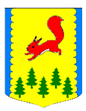 КРАСНОЯРСКИЙ КРАЙПИРОВСКИЙ МУНИЦИПАЛЬНЫЙ ОКРУГПИРОВСКИЙ ОКРУЖНОЙ СОВЕТ ДЕПУТАТОВРЕШЕНИЕВ соответствии с Федеральным законом от 6 октября 2003 года № 131-ФЗ «Об общих принципах организации местного самоуправления в Российской Федерации», Положением о порядке проведения конкурса по отбору кандидатур на должность Главы Пировского муниципального округа, утвержденным решением окружного Совета депутатов  от 29 сентября 2020 года № 2-9р, на основании решения конкурсной комиссии по отбору кандидатур на должность Главы Пировского муниципального округа от 18 ноября 2020 года  «О кандидатах, прошедших конкурсный отбор на должность Главы Пировского муниципального округа», Пировский окружной Совет депутатов РЕШИЛ:Избрать на должность Главы Пировского муниципального округа Евсеева Александра Ильича  сроком на пять лет.Контроль за исполнением настоящего решения оставляю за собой.Решение вступает в силу со дня, следующего за днем его принятия и подлежит официальному опубликованию в районной газете «Заря».Председатель Пировскогоокружного Совета депутатов                                                         Г.И. Костыгина19.11.2020       с. Пировское            с. Пировское     № 4-16р№ 4-16рОб избрании Главы Пировского муниципального округаОб избрании Главы Пировского муниципального округа